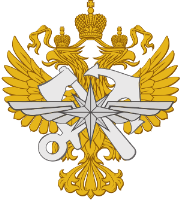 МИНИСТЕРСТВО ТРАНСПОРТА РОССИЙСКОЙ ФЕДЕРАЦИИФЕДЕРАЛЬНОЕ ГОСУДАРСТВЕННОЕ АВТОНОМНОЕ ОБРАЗОВАТЕЛЬНОЕ УЧРЕЖДЕНИЕ ВЫСШЕГО ОБРАЗОВАНИЯ«РОССИЙСКИЙ УНИВЕРСИТЕТ ТРАНСПОРТА»РУТ (МИИТ)ПРОГРАММАВсероссийской научно-практической конференции«Прокурорский надзор: обеспечение комплексной безопасности
на транспорте», посвященная 300-летию прокуратуры Россииг. Москва                                                                                 11 января 2022 г.Организаторы конференции:Федеральное государственное автономное образовательное учреждение высшего образования «Российский университет транспорта» (РУТ (МИИТ)), Юридический институтМосковская межрегиональная транспортная прокуратураНациональный комитет общественного контроля (НКОК)Председатель оргкомитета конференции:Нестеров Евгений Александрович, кандидат юридических наук, директор Юридического института РУТ (МИИТ)Члены оргкомитета:Московская межрегиональная транспортная прокуратураМОО «Национальный комитет общественного контроля»Целевая установка:Анализ роли органов прокуратуры и прокурорского надзора в обеспечении комплексной безопасности на транспорте, поддержания законности и правопорядка на объектах транспортной инфраструктуры и предприятиях транспортного комплекса России.Пленарное заседаниеМодератор: Лещов Геннадий Юрьевич, заместитель директора Юридического института по инновациям, директор научно-исследовательского центра экспертиз на транспорте РУТ (МИИТ), кандидат экономических наукПриветственное слово:Ректор Российского университета транспорта (РУТ (МИИТ))кандидат технических наук Климов Александр АлексеевичДиректор Юридического института РУТ (МИИТ), кандидат юридических наук Нестеров Евгений Александрович Первый заместитель председателя правления МОО «Национальный комитет общественного контроля», заместитель Генерального прокурора Российской Федерации с 2000 по 2004 год, заместитель директора Федеральной службы по контролю за оборотом наркотиков Российской Федерации с 2004 по 2008 год, заместитель министра юстиции Российской Федерации с 2008 по 2009 год, генерал-полковник, действительный государственный советник юстиции 1 класса, кандидат юридических наук Зубрин Владимир Викторович.Вопросы, выносимые на обсуждение:1. 300 лет на страже закона и правопорядка: история становления и развития российской прокуратурыДокладчик: доцент кафедры «Уголовное право, уголовный процесс и криминология» Юридического института РУТ (МИИТ), кандидат юридических наук, доцент, Почетный работник высшего профессионального образования РФ, член Российской академии юридических наук, член Ассоциации юристов России Попов Константин Иванович. 2. Практика прокурорского надзора в сфере обеспечения безопасности движения и безопасности граждан на объектах транспортной инфраструктуры.        Докладчик:   Прокурор отдела по надзору за исполнением законов на транспорте, управления по надзору за исполнением федерального законодательства на транспорте и таможенной сфере Московской межрегиональной транспортной прокуратуры Виноградова Александра Евгеньевна.3.Современные научные тенденции в обеспечении комплексной безопасности на транспорте.Докладчик: заместитель директора Юридического института по инновациям, директор научно-исследовательского центра экспертиз на транспорте РУТ (МИИТ), кандидат экономических наук Лещов Геннадий Юрьевич.4. Взаимодействие МОО «Национальный комитет общественного контроля» с Московской межрегиональной транспортной прокуратурой по обеспечению комплексной безопасности на транспорте.Докладчик: председатель правления МОО «Национальный комитет общественного контроля», заслуженный сотрудник МВД, доктор юридических наук, профессор Юсупов Мансур Равилович.5. Вопросы надзора за исполнением законов на транспорте в части защиты прав предпринимателей в транспортно-логистическом бизнесе.Докладчик: общественный бизнес-омбудсмен Москвы по международной логистике, Председатель Комиссии по надзору на морском и речном транспорте Общественного Совета Ространснадзора, доктор технических наук, профессор Кириллова Алевтина Григорьевна.6. Требования к юристу на примере отдельной истории про безопасностьДокладчик:  Заместитель генерального директора ООО «Транс ойл» Пачосик Игорь Антонович.Участники конференции:1. Первый заместитель председателя правления МОО «Национальный комитет общественного контроля», заместитель Генерального прокурора Российской Федерации с 2000 по 2004 год, заместитель директора Федеральной службы по контролю за оборотом наркотиков Российской Федерации с 2004 по 2008 год, заместитель министра юстиции Российской Федерации с 2008 по 2009 год, генерал-полковник, действительный государственный советник юстиции 1 класса, кандидат юридических наук                                   Зубрин Владимир Викторович2. Председатель правления МОО «Национальный комитет общественного контроля», заслуженный сотрудник МВД, доктор юридических наук, профессор                  Юсупов Мансур Равилович3. Прокурор отдела по надзору за исполнением законов на транспорте, управления по надзору за исполнением федерального законодательства на транспорте и таможенной сфере Московской межрегиональной транспортной прокуратуры                                    Виноградова Александра Евгеньевна.4. Заместитель генерального директора холдинга «Объединённая вагонная компания»                 Долгов Виктор Иванович 5. Заместитель директора Дирекции тяги ОАО «РЖД»                                    Медведев Иван Григорьевич6. Заместитель генерального директора ООО «Транс Ойл»                                     Пачосик Игорь Антонович7. Редактор АНО «Индустрия безопасности»                                Алхимова Наталья Владимировна8. Общественный бизнес-омбудсмен Москвы по международной логистике, Председатель Комиссии по надзору на морском и речном транспорте Общественного Совета Ространснадзора, доктор технических наук, профессор                                                                Кириллова Алевтина Григорьевна9. Директор по правовым вопросам ООО «Угольтранс»                                        Шевелев Родион Петрович10. Старший юрисконсульт ООО «Угольтранс»                                      Махмудова Яна Искандеровна12. Заместитель директора Юридического института РУТ (МИИТ), доктор филологических наук, профессор, эксперт Рособрнадзора                                  Слышкин Геннадий Геннадьевич